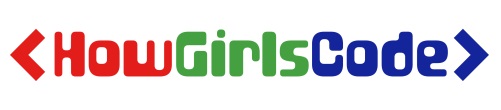 Course A: Foundations of Computer ScienceOverall Course GoalsThis course is designed for students who can read and have no prior programming experience. In this course students will create programs to solve problems and develop interactive games or stories they can share.CS ThemesPrograms, algorithms, loops, debugging, conditionals, binary, eventsLesson SequenceInstructors will teach seven unplugged activities from the www.code.org Elementary Course 2.  Instructors will also include computer puzzles as in class activities or homework assignments. Use the PowerPoint for each unit as a guide through each lesson.Week OneAsk girls what they already know about computer programming and what they hope to learn from this course.  Pass out materials, such as folders and bags, to each student.  See Administrative section for further information.In order to understand programming, students will color squares on graph paper in an effort to reproduce an existing picture.Stage 1: Graph Paper ProgrammingCoding Concepts: algorithm and programMaterials Needed: pencilsHomework: Stage 3: Maze SequenceWeek TwoA guest speaker should present for about 20 minutes on computer programming.Students will relate the concept of algorithms back to everyday real-life activities by making paper airplanes. Stage 2: Real-Life Algorithms: Paper PlanesCoding Concepts: algorithms and sequencingMaterials Needed: pencils, paper, scissors, glue sticksHomework: Stage 4: Artist SequenceWeek ThreeStudents will practice converting sets of actions, such as dance moves, into a single loop.Stage 5: Getting Loopy and Stage 6: Maze LoopsCoding Concepts: loopsMaterials Needed: pencils, paper, scissors, glue sticksHomework: Stage 7: Artist Loops and Stage 8: Bee LoopsWeek FourA guest speaker should present for about 20 minutes on computer programming.Students will complete a short review of Graph Paper Programming, then, in teams, will race to create a program, one instruction at a time.Stage 9: Relay Programming and Stage 10: Bee DebuggingCoding Concepts: programming and debuggingMaterials Needed: pencil, paperHomework: Stage 11: Artist DebuggingWeek FiveStudents will demonstrate how conditionals can be used to tailor a program to specific information. Students will use conditionals as they play a game using cards.Stage 12: ConditionalsCoding Concepts: conditionalsMaterials Needed: pencil, paper, at least 5 decks of playing cardsHomework: Stage 13: Bee ConditionalsWeek SixA guest speaker should present for about 20 minutes on computer programming.Students will learn how to take something that we know and translate it into a series of ons and offs in order to understand binary.Stage 14: Binary BraceletsCoding Concepts: binaryMaterials Needed: pencil, colored pencils, scissors, tape.Homework: Binary Game http://britton.disted.camosun.bc.ca/binary.swf (Show students how to play the game before they go home and send out an email with the link.)Week SevenStudents will learn how to add variety to a pre-written algorithm using events.Stage 15: The Big Event and Stage 16: FlappyCoding Concepts: events, sequencing, loopsMaterials Needed: pencilHomework: Make-up any missed homework assignmentsAlternativesStudents will go to a high school to program Lego Mindstorm NXT Robots to complete various tasks.Coding Concepts: programming, loops, sequencingMaterials Needed: signed permission slipHomework: Make-up any missed homework assignmentsWeek Eight Students will have the opportunity to apply all of the coding skills they've learned to create an animated story.Stage 17: Play Lab and Stage 19: Artist Nested LoopsCoding Concepts: programming, events, sequencing, loops, conditionalsMaterials Needed: pencilHomework: NoneExtension: Teach Stage 18: Your Digital Footprint or introduce the students to ScratchOnline Resources www.code.orgVisitors/Projects/ExtensionsGuest speakers recommended for this course would be programmers who create animations or interactive tools, especially for entertainment.  Extension for in class learning are listed in each lesson plan on the code.org website. At home, students should extend their learning by competing the puzzles as homework.  Students can also extend their learning by creating their own projects in these two code.org websites: http://studio.code.org/p/playlab and http://studio.code.org/p/artist. Administrative NotesSpend time getting to know the code.org website and review the curriculum.
Before the first class, the class should be created and student names should be entered on code.org.  Do this by clicking “Students Accounts and Progress” and then clicking “New Section.”  The log in type should be picture and the course should be course 2. Click “Manage Students” to add new students to the class. At the bottom of the page, click “Print out cards with your students’ login information” to print student log-in cards and tape them to the inside of their folders.Assign computers to the students and write their computer numbers on their folders.  On the first day, have the students bookmark the link to code.org section’s sign-in page.Monitor students’ progress by clicking “Students Accounts and Progress” and then clicking “View Progress.”Every class, students should work on the computers for at least 20 minutes to start the homework.  During weeks three, four, and eight, students should have additional time on the computers to complete puzzles during class.